Construction Management-At-Risk (CMAR)Project Manual – 100% PHASE III SUBMITTALProject Name: Project Number: Location Number: Project Location: Bid Number: 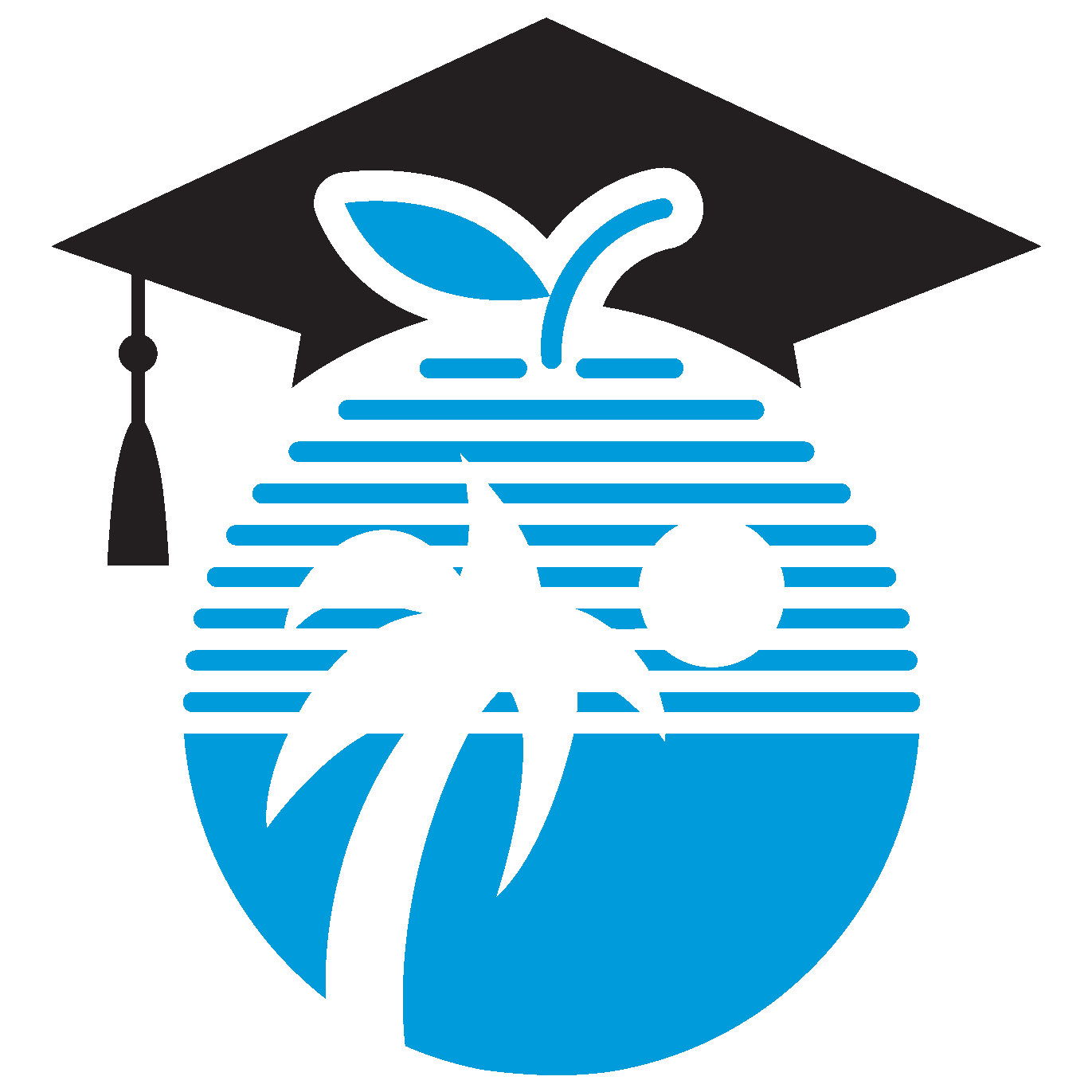 The School Board of Broward County, FloridaNora Rupert, ChairHeather P. Brinkworth, Vice ChairRobin BartlemanAbby M. FreedmanPatricia GoodDonna P. KornLaurie Rich LevinsonAnn MurrayDr. Rosalind OsgoodRobert W. Runcie, Superintendent of SchoolsLeo Bobadilla, Chief Facilities OfficerMary C. Coker, Director, Procurement & Warehousing Services
Barbara J. Myrick, General CounselJANUARY 2018